ОСТОРОЖНО! ГРИПП ПТИЦ         Что такое ГРИПП ПТИЦ?Грипп птиц - острое инфекционное заболевание птиц, передающееся человеку. Характеризуется острым лихорадочным синдромом, поражением лёгких и высокой смертностью.К гриппу восприимчивы все виды птиц. Домашняя птица заражается от дикой водоплавающей и синантропной птицы, которая переболевает в основном бессимптомно, но длительное время может быть носителем вируса. Возбудитель – вирус гриппа типа А (Н5N1, H5N2 и др.). Является болезнетворным для людей. Поражает мозг, печень, почки и другие органы. Устойчив к противовирусному препарату римантадину.Более устойчив в окружающей среде, чем вирус гриппа человека (в птичьем помёте выживает до 3 месяцев, в воде – 4 дней, при температуре 0 С– более месяца). Хорошо переносит низкие температуры, легко погибает под воздействием дезинфицирующих средств. Обладает высокой изменчивостью и заразностью.Пути переноса возбудителя гриппа у птицы.                                               - больная и переболевшая птица (через слюну, помёт, яйца);- инфицированные корма, воздух, вода;-обслуживающий персонал;- грызуны, кошки, свободно живущая дикая птица, комары, пухопероеды.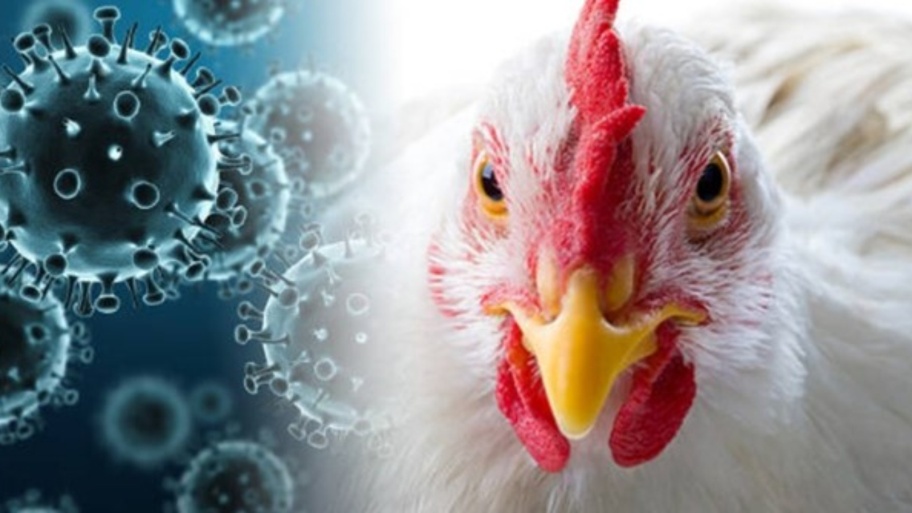 Симптомы гриппа  у домашних птиц.-отказ от корма;-взъерошенность оперения;- потеря яйценоскости;-голова опущена, глаза закрыты;-отёчность серёжек;- гребень и бородки окрашены в тёмно-фиолетовый цвет;- дыхание хриплое, учащённое, температура тела поднимается.Профилактика гриппа птиц у домашней птицы. - информировать государственную ветеринарную службу о наличии птицы, с целью проведения профилактических вакцинаций;- осуществлять куплю-продажу молодняка и инкубационного яйца в местах организованной  торговли только при наличии ветеринарных сопроводительных документов;- не допускать контакта домашней птицы с дикими и перелётными птицами;- обеспечить поение птиц, не допуская их к открытым водоёмам. Содержать птицу в условиях, исключающих контакт с дикими и перелётными птицами (безвыгульное содержание, ограждения из сетки, оборудование навесов и т.п.);- не допускать потрошение охотничьей дичи на территории дворов и скармливание отходов домашним животным;-производить своевременную уборку дворовых территорий и загонов от мусора и продуктов жизнедеятельности птицы;- использование пуха и пера в быту допускается после термической обработки (ошпаривание);- проводить осмотр всех птиц на подворье.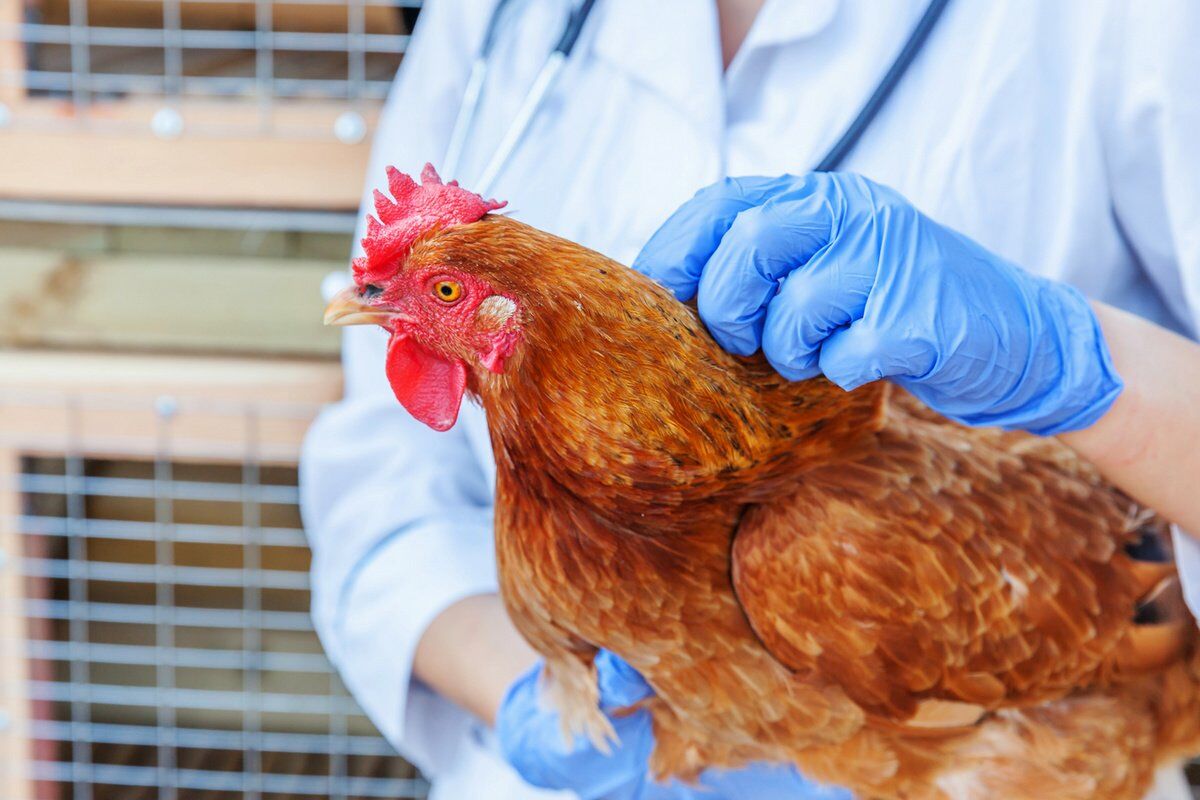 При подозрении на заболевание- закрыть доступ посторонним лицам в хозяйство;- прекратить посещение других домовладений, где имеется домашняя птица;- прекратить вывоз живой птицы и полученной от неё продукции, вынос (вывоз) инвентаря, оборудования, помёта.В случае подозрения на заболевание следует срочно информировать государственную ветеринарную службу по телефонам:БГУ Ивановской области «Палехрай СББЖ» 2-24-88; 2-23-54. Южский ветучасток 8-493-47 2-19-70. Пестяковский ветучасток-8-493-46-2-13-72.